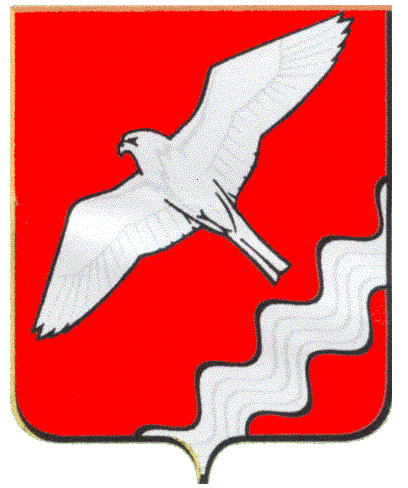 ГЛАВАМУНИЦИПАЛЬНОГО ОБРАЗОВАНИЯКРАСНОУФИМСКИЙ ОКРУГПОСТАНОВЛЕНИЕот 05.08.2021  № 90г. Красноуфимск. Об утверждении перечня объектов, необходимых для устойчивого функционирования экономики и выживания населения МО Красноуфимский округРуководствуясь Федеральными законами от 21.12.1994 № 68-ФЗ «О защите населения и территорий от чрезвычайных ситуаций природного и техногенного характера», от 12.02.1998 № 28-ФЗ «О гражданской обороне», Постановлением Правительства Свердловской области от 05.12.2019 № 885-ПП «О создании комиссии по повышению устойчивости функционирования организаций, осуществляющих свою деятельность на территории Свердловской области, в мирное и военное время», руководствуясь ст. 26 Устава Муниципального образования Красноуфимский округП О С Т А Н О В Л Я Ю:1. Утвердить перечень объектов, необходимых для устойчивого функционирования экономики и выживания населения МО Красноуфимский округ (прилагается).2. Настоящее постановление опубликовать на официальном сайте Муниципального образования Красноуфимский округ.3. Контроль за исполнением настоящего постановления оставляю за собой.Глава Муниципального образования Красноуфимский округ                                                                 О.В. РяписовПриложениек постановлению главы МО  Красноуфимский округот 05.08.2021г. № 90Перечень объектов, необходимых для устойчивого функционирования экономики и выживания населения МО Красноуфимский округ№п/пУчреждения, организации, предприятия1Красноуфимский РЭС производственного отделения Западные электросети ОАО «Свердловэнерго»2МУП «Энергосервис» МО Красноуфимский район3Красноуфимская КЭС ОАО «Уральские газовые сети»4Красноуфимский ЦКТО Первоуральского РУС ОАО «Ростелеком»5Красноуфимское ДРСУ АО «Свердловскавтодор».6Муниципальный отдел управления образованием МО Красноуфимский округ7ГАУЗ СО «Красноуфимская РБ»8ГБУЗ СО «Территориальный центр медицины катастроф»9МО МВД России «Красноуфимский»10ЛОП на ст. Красноуфимск11Красноуфимский ОВО-филиал ФГКУ «УВО ВНГ России по Свердловской области»12ГКПТУ Свердловской области «Отряд противопожарной службы Свердловской области №113Красноуфимское управление агропромышленного комплекса и продовольствияОбъекты экономики  (предприятия):1АПК:  ООО «Урал-Агрос»2ООО «Маяк-Агро»3ООО «Простор»4ООО «Урал»5КФХ Айметовой В.И. (мясо, молоко, зерно карт.)6ООО «КСК»7ООО «Иргина»8ООО «Русское поле»9ООО «Ювинка»10КФХ ИП Галимов М.С. (0,9  тыс.тн картофель)11Транспорт: ООО «Автоколонна-96» (эвак.мер.)12Торговля: Красноуфимское РайПо13ООО «Криулинское»14ООО «Приданниковское»15ООО «Бугалышское»16Натальинское потребительское общество17Пиломатериалы: ИП Маланин О.И. (н.п. Н.Иргинск- Б.Роща, Чувашково, Александровск, Подгорная)18ИП Худякова Г.Т. (южная зона: Тавра, Сарсы Первые, Сарсы Вторые) 19ИП Чухарев В.А. (южная зона: Юва,  Бугалыш,  Саргая)ГТС*: Нижнеиргинское            Саранинское* При выходе из строя возможно подтопления населенного пункта и сельхоз. угодий